6TH ANNUAL BLUE DEVIL CLASSIC 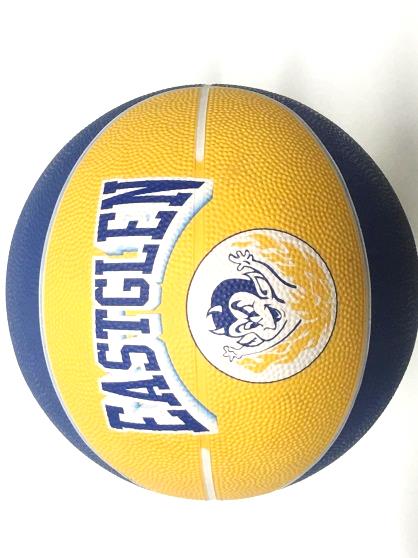 BASKETBALL TOURNAMENTFebruary 7-9, 201910 Team Draw 3 Game Guarantee (some will play 4)Great Swag2- Ball CompetitionPlayer of the game awardsCoaches Room – great foodConcession available all tournament$400 Entry fee per teamCarded ABOA Officials for all gamesTournament MVP and SKILLZ winners will receive gearAwards for Champions, 2nd and Consolation winners* RSVP our Athletic Director to confirm your spot!  dan.gosse@epsb.ca